ГАЗИМУРО-ЗАВОДСКАЯ РАЙОННАЯ ТЕРРИТОРИАЛЬНАЯ ИЗБИРАТЕЛЬНАЯ КОМИССИЯПОСТАНОВЛЕНИЕс. Газимурский ЗаводО результатах выборов депутатов Совета муниципального района«Газимуро-Заводский район» седьмого созыва по Газимуро-Заводскому многомандатному избирательному округу № 1На основании протокола Газимуро-Заводской районной территориальной избирательной комиссии «О результатах выборов депутатов Совета муниципального района «Газимуро-Заводский район»  седьмого созыва по Газимуро-Заводскому многомандатному избирательному округу № 1» зарегистрированные кандидаты получили следующее количество голосов избирателей:1. Веснина Наталья Алексеевна – 802 (восемьсот два);2. Загайнова Светлана Георгиевна – 561 (пятьсот шестьдесят один);3. Иванникова Виктория Александровна – 491 (четыреста девяноста один);4. Лоницкая Елена Юрьевна – 967 (девятьсот шестьдесят семь);5. Сапожников Олег Сергеевич – 624(шестьдесят двадцать четыре);6. Чипизубова Наталья Викторовна – 631 (шестьдесят тридцать один).В соответствии со статьей 82 Закона Забайкальского края «О муниципальных выборах в Забайкальском крае» от 06.07.2010 № 385-ЗЗК, Газимуро-Заводская районная территориальная избирательная комиссия постановляет:Признать выборы депутатов Совета муниципального района «Газимуро-Заводский район» седьмого созыва по Газимуро-Заводскому многомандатному избирательному округу № 1 состоявшимися и действительными.Считать избранными депутатами Совета муниципального района «Газимуро-Заводский район» седьмого созыва по Газимуро-Заводскому многомандатному избирательному округу № 1 следующих зарегистрированных кандидатов:- Веснину Наталью Алексеевну;- Загайнову Светлану Георгиевну;- Лоницкую Елену Юрьевну;- Сапожникова Олега Сергеевича;- Чипизубову Наталью Викторовну.3. Известить зарегистрированных кандидатов, избранных депутатами Совета муниципального района «Газимуро-Заводский район» седьмого созыва по Газимуро-Заводскому многомандатному избирательному округу № 1, об их избрании.Настоящее постановление направить для опубликования в газету «Вперед» и разместить на официальном сайте муниципального района «Газимуро-Заводский район» в разделе «Газимуро-Заводская районная территориальная избирательная комиссия» в информационно-телекоммуникационной сети «Интернет».Председатель комиссии	   К.М. ВоложаниноваСекретарь комиссии	          Л.В. Колегова Экземпляр №  ______   Выборы депутатов Совета муниципального района "Газимуро-Заводский район" седьмого созыва11 сентября 2022 годаМП         Протокол подписан 12 сентября 2022 года в 6 часов 15 минут12 сентября 2022 г.№101ПРОТОКОЛокружной о результатах выборов по Газимуро-Заводскому многомандатному избирательному округу № 1Число участковых избирательных комиссий в многомандатном избирательном округе19Число поступивших протоколов № 1 участковых избирательных комиссий, на основе которых составлен протокол окружной избирательной комиссии19Число избирательных участков, итоги голосования по которым были признаны недействительными0Суммарное число избирателей, включенных в списки избирателей на избирательных участках на момент окончания голосования, итоги голосования по которым были признаны недействительными01Число избирателей, внесенных в список избирателей на момент окончания голосования00063682Число бюллетеней, полученных участковой избирательной комиссией00044653Число бюллетеней, выданных избирателям, проголосовавшим досрочно, в том числе:00000964число бюллетеней, выданных избирателям, проголосовавшим досрочно, в помещении избирательной комиссии, организующей подготовку и проведение муниципальных выборов00000095Число бюллетеней, выданных избирателям в помещении для голосования в день голосования00009206Число бюллетеней, выданных избирателям, проголосовавшим вне помещения для голосования в день голосования00005617Число погашенных бюллетеней00028978Число бюллетеней, содержащихся в переносных ящиках для голосования00005619Число бюллетеней, содержащихся в стационарных ящиках для голосования000101410Число недействительных бюллетеней000002411Число действительных бюллетеней000155111аЧисло утраченных бюллетеней000000011бЧисло бюллетеней, не учтенных при получении0000000Фамилии, имена, отчества кандидатов, зарегистрированных по одномандатному (многомандатному) избирательному округуФамилии, имена, отчества кандидатов, зарегистрированных по одномандатному (многомандатному) избирательному округуЧисло голосов избирателей, полученных каждым кандидатомЧисло голосов избирателей, полученных каждым кандидатомЧисло голосов избирателей, полученных каждым кандидатомЧисло голосов избирателей, полученных каждым кандидатомЧисло голосов избирателей, полученных каждым кандидатомЧисло голосов избирателей, полученных каждым кандидатомЧисло голосов избирателей, полученных каждым кандидатом12Веснина Наталья Алексеевна000080213Загайнова Светлана Георгиевна000056114Иванникова Виктория Александровна000049115Лоницкая Елена Юрьевна000096716Сапожников Олег Сергеевич000062417Чипизубова Наталья Викторовна0000631абсолютное:15751575в процентах:24,73%24,73%В соответствии с частью 13 статьи 82 Закона Забайкальского края "О муниципальных выборах в Забайкальском крае"  Веснина Наталья АлексеевнаЗагайнова Светлана ГеоргиевнаЛоницкая Елена ЮрьевнаСапожников Олег СергеевичЧипизубова Наталья Викторовна, которые  получили  наибольшее  число  голосов  избирателей,  принявших   участие   в  голосовании, признаны избранными депутатами Выборы депутатов Совета муниципального района "Газимуро-Заводский район" седьмого созыва по Газимуро-Заводскому многомандатному избирательному округу № 1В соответствии с частью 13 статьи 82 Закона Забайкальского края "О муниципальных выборах в Забайкальском крае"  Веснина Наталья АлексеевнаЗагайнова Светлана ГеоргиевнаЛоницкая Елена ЮрьевнаСапожников Олег СергеевичЧипизубова Наталья Викторовна, которые  получили  наибольшее  число  голосов  избирателей,  принявших   участие   в  голосовании, признаны избранными депутатами Выборы депутатов Совета муниципального района "Газимуро-Заводский район" седьмого созыва по Газимуро-Заводскому многомандатному избирательному округу № 1В соответствии с частью 13 статьи 82 Закона Забайкальского края "О муниципальных выборах в Забайкальском крае"  Веснина Наталья АлексеевнаЗагайнова Светлана ГеоргиевнаЛоницкая Елена ЮрьевнаСапожников Олег СергеевичЧипизубова Наталья Викторовна, которые  получили  наибольшее  число  голосов  избирателей,  принявших   участие   в  голосовании, признаны избранными депутатами Выборы депутатов Совета муниципального района "Газимуро-Заводский район" седьмого созыва по Газимуро-Заводскому многомандатному избирательному округу № 1Председатель окружной избирательной комиссииВоложанинова К.М.(фамилия, инициалы)(подпись либо причина отсутствия, отметка об особом мнении)Зам.председателяГорбунова Л.Н.СекретарьКолегова Л.В.ЧленБояркин С.К.Воложанинова Т.А.Задорожина О.В.Павлова Н.А.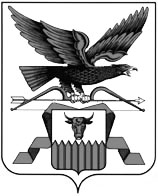 